BACK COUNTRY HORSEMEN OF WASHINGTONLEWIS COUNTY CHAPTERREGIONAL WORK PARTY- WENATCHEE NATIONAL FOREST SODA SPRINGS, COWLITZ HORSE RAMP & SURROUNDING TRAILS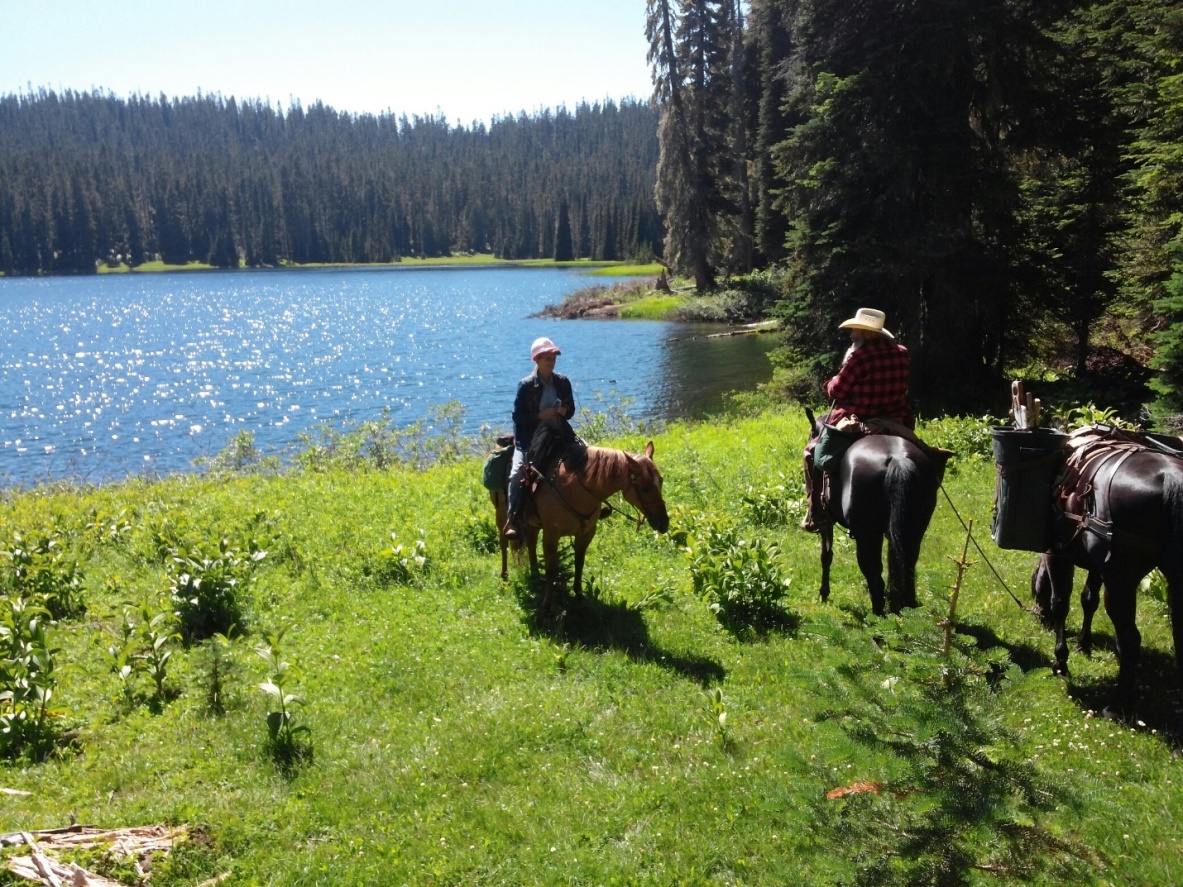 WILLIAM O. DOUGLAS WILDERNESSDATES: WEDNESDAY AUG 10TH – SUNDAY AUG 14th *REGISTER ON-LINE*CAMPING-DISPERSED OR WILDERNESS SETTING, NO MEALS PROVIDEDPERMITS: NO PARKING FEE AND WILDERNESS REGULATIONS APPLYContact Name(s): Tony Karniss or Slim MardockPhone Number: 360-520-5697 Email: tkarniss@gmail.com (Tony) Phone Number:  360-520-5588 Email:  Almardock56@gmail.com (Slim)